GAINSBOROUGH AEGIR LEISURE EVENTS LISTLEISURE RIDES KEY CONTACTS   Social Rides             Ken Phillips, Email: kenphillips210468@hotmail.co.uk Leisure Ride Leader : Daniel Nicholson, 44 Arkwright Street, Gainsborough DN21 2QJ. Telephone (01427) 617277, mobile 07565427593 RIDE INFORMATIONNew riders are welcome you don’t have to be a member of the Cycling UK or Aegir to ride, but if you are not and you enjoy our rides the advantages of the clubs may be pointed out to you, if you would like information talk to Trevor Halstead.Riders are free to join or leave the group whenever they wish. Please inform the ride leader when doing so. Riders under the age of 18 must stay with the ride unless accompanied by a parent or guardian. Rides are always led by an experienced rider.There is no charge to take part in Gainsborough Aegir leisure events.WHAT IS A RELIABILITY RIDE?On a Reliability ride, riders choose a distance and their objective time category before departing on the pre designed routes. They must aim to have completed the distance before their time elapses. Reliability Certificates are presented at the following dinner / prize presentation to riders successfully completing their rides in their specified time. Reliability rides can be ridden on any road-worthy machine and any time piece / speedometer can be used, unlike speed judging. You may cycle in groups.The objective is to prove you and your cycle are reliable.SOCIAL RIDESWednesday Social Rides are organised by Gainsborough Aegir Ride Leader Ken Phillips. All rides start at 10am and are circular finishing back at the start location. The rides are at a relaxed easy pace. For more information please email kenphillips210468@hotmail.co.uk. To book your intention to ride please visit www.letsride.co.uk/guided-ridesDATEDEPARTTIMEMEETING POINTDISTANCEDESTINATIONCATEGORYSun 18.02.249 30amRoseway Gainsborough 35 milesRetfordShort rideSat 24.02.246.30pmTrent Port / Stone House GainsboroughClub Dinner / PresentationSun 25.02.249.30am 20 Ropery Road, Gainsborough32 or 55 miles Designated Circuits2  Bridges Reliability ride Sun 03.03.249 30am Roseway Gainsborough45 milesScothernShort rideSun 10.03.249.30am Roseway Gainsborough40 miles Torworth Short rideSun 17.03.249.30am20 Ropery Road, Gainsborough20 miles, 50k or 50 milesDesignated CircuitsReliability RideSun 24.03.249.30am Roseway Gainsborough45 milesWhisby Medium rideSun 31.03.249.30am Roseway Gainsborough40 milesTuxfordMedium ride Sun 07.04.249.30amRoseway GainsboroughRiders ChoiceIsle of AxholmeRiders ChoiceSun 14.04.249.30amRoseway GainsboroughTo be chosen at RosewayAlkboroughDistance to be chosen at RosewaySun 21.04.249.30am20 Ropery Road, Gainsborough20 miles, 50k,  50 or 75 milesDesignated CircuitsReliability RideMon 22.04.246.30pmTrent Port / Stone House GainsboroughCommittee MeetingSun 28.04.249.30amRoseway, Gainsborough15 milesMarton Ride to meet the 5 Mile TTSun 05.05.24(Bank Holiday)8.00amRoseway, Gainsborough60 milesHeighington Village HallCycling UK A.G.MSun 12.05.249.30amRoseway Gainsborough50 milesLincoln Grand PrixMedium RideSun 19.05.249.30amRoseway Gainsborough40 milesRetford – Best Coffee Shop and DinerRough Stuff RideSun 26.05.24(Bank Holiday)9.30amRoseway, GainsboroughTo be chosen at RosewayTo be chosen at RosewayRiders ChoiceSun 02.06.249.30amRoseway, GainsboroughTo be chosen at RosewayTo be chosen at RosewayDual Option RideSun 09.06.2410.30amHeapham Road Industrial Estate 10, 15 or 30 milesNational Bike Week 5th – 11th JuneSun 09.06.244.00pmRichmond Park, Morton Terrace, GainsboroughPedalling PicnicWed 12.06.247.00pmLaughton Lane5 mile (Time Trial )CircuitNovice 5 mile Time Trial Sun 16.06.249.30amRoseway Gainsborough45 milesLincolnMedium RideSun 23.06.24TBCRoseway Gainsborough120 milesYorkExtra Long RideSun 23.06.249.30amRoseway GainsboroughRiders ChoiceRiders ChoiceShort RideSun 30.06.249.30amRoseway Gainsborough65 MilesWragbyLong Ride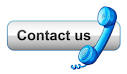    Trevor Halstead, 20 Ropery Road, Gainsborough, Lincolnshire, DN21 2NP   Telephone: (01427) 617752  Email: trevorhalstead@yahoo.co.uk   mobile 07871475571   .DATEDAYSTART TIMEDISTANCESTART/ END POINT21st February 2024Wednesday10.00 am24 milesCosta Coffee, Marshall’s Yard6th March 2024Wednesday10.00 am19 milesSaxilby Railway Station29th May 2024Wednesday10.00 am22 milesCosta Coffee, Marshall’s Yard30th May 2024Thursday6.30 pm4 milesWhitton’s Gardens Car Park26th June 2024Wednesday10.00 am30 milesCosta Coffee, Marshall’s Yard27th June 2024Thursday 6.30 pm4 milesWhitton’s Gardens Car Park6th August 2024Tuesday 6.30 pm4 milesWhitton’s Gardens Car Park7th August 2024Wednesday10.00 am19 milesCosta Coffee, Marshall’s Yard16th October 2024Wednesday10.00 am17 milesCosta Coffee, Marshall’s Yard6th November 2024Wednesday10.00 am 16 milesSaxilby Railway Station11 December 24 Wednesday10.00 am 17 miles Costa Coffee, Marshall’s Yard 